(21Ab) Malmgruben, BoligGnr/bnr: 67/6
Størrelse: 81 dekar, 110 boenheter
Planstatus: LNFBeskrivelse: Innspillet ligger innenfor det definerte tettstedet på Grua. Utfordringen med at adkomsten må være via Sveavegen i nord-vest. Dette innebærer at man har 90 høydemeter og 1,2 km med gange før man kommer til planområdet fra tettstedskjernen. Innspillet inkluderer en tursti/gangveg som kobler boområdet til tettstedskjernen. Området utgjør en høyde over det eksisterende tettstedet, og vil være vendt vest og nord-vest. Kartutsnitt:						Ortofoto: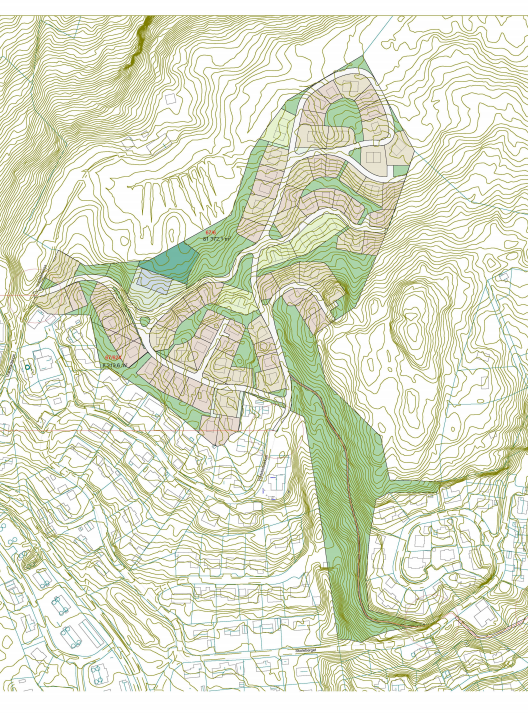 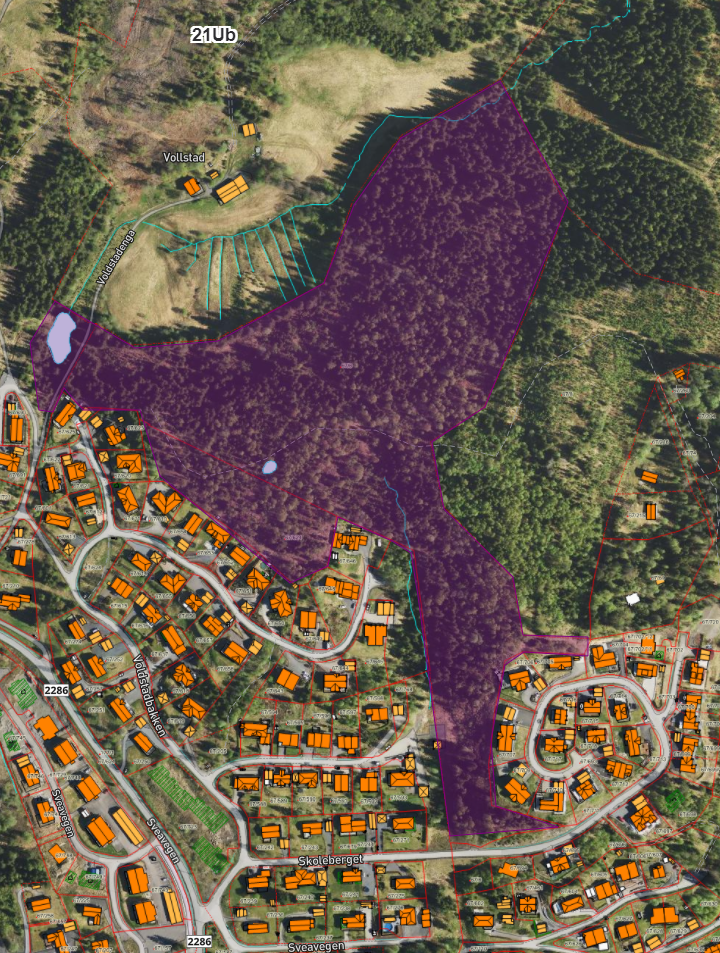 